REGISTER OF MEMBERS INTERESTSOther InterestsI, Councillor David Seabrook Councillor David Seabrook(please insert full name)(please insert full name)as a Member of Peacehaven Town Council,as a Member of Peacehaven Town Council,as a Member of Peacehaven Town Council,give notice to the Monitoring Officer of Lewes District Council of the following disclosable pecuniary interests as required by Section 30 of the Localism Act 2011, and of my other interests which I am required to disclose by the Council’s code of conduct.give notice to the Monitoring Officer of Lewes District Council of the following disclosable pecuniary interests as required by Section 30 of the Localism Act 2011, and of my other interests which I am required to disclose by the Council’s code of conduct.give notice to the Monitoring Officer of Lewes District Council of the following disclosable pecuniary interests as required by Section 30 of the Localism Act 2011, and of my other interests which I am required to disclose by the Council’s code of conduct.Disclosable Pecuniary InterestsDisclosable Pecuniary InterestsDisclosable Pecuniary Interests* Note: In the notice below my spouse or partner means anyone who meets the definition in the Localism Act, i.e. my spouse or civil partner, or a person with whom I am living as husband or wife or a person with whom I am living as if we are civil partners. The disclosure requirement applies where I am aware that that person has the interest.* Note: In the notice below my spouse or partner means anyone who meets the definition in the Localism Act, i.e. my spouse or civil partner, or a person with whom I am living as husband or wife or a person with whom I am living as if we are civil partners. The disclosure requirement applies where I am aware that that person has the interest.* Note: In the notice below my spouse or partner means anyone who meets the definition in the Localism Act, i.e. my spouse or civil partner, or a person with whom I am living as husband or wife or a person with whom I am living as if we are civil partners. The disclosure requirement applies where I am aware that that person has the interest.Employment, office, trade, profession or vocationAny employment, office, trade, profession or vocation carried on for profit or gain.Employment, office, trade, profession or vocationAny employment, office, trade, profession or vocation carried on for profit or gain.Employment, office, trade, profession or vocationAny employment, office, trade, profession or vocation carried on for profit or gain.MyselfMyselfMy spouse or partner*Self Employed as External Quality Assurer to various Awarding Organisations.Self Employed as External Quality Assurer to various Awarding Organisations.SponsorshipAny payment or provision of any other financial benefit (other than from the Council named above) made or provided within the  period of 12 months ending today in respect of any expenses incurred by me in carrying out duties as a member, or towards my election expenses.This includes any payment or financial benefit from a trade union within the meaning of the Trade Union and Labour Relations (Consolidation) Act 1992.(You do not need to declare the amounts of any payments; only the name of the person or body making them).SponsorshipAny payment or provision of any other financial benefit (other than from the Council named above) made or provided within the  period of 12 months ending today in respect of any expenses incurred by me in carrying out duties as a member, or towards my election expenses.This includes any payment or financial benefit from a trade union within the meaning of the Trade Union and Labour Relations (Consolidation) Act 1992.(You do not need to declare the amounts of any payments; only the name of the person or body making them).SponsorshipAny payment or provision of any other financial benefit (other than from the Council named above) made or provided within the  period of 12 months ending today in respect of any expenses incurred by me in carrying out duties as a member, or towards my election expenses.This includes any payment or financial benefit from a trade union within the meaning of the Trade Union and Labour Relations (Consolidation) Act 1992.(You do not need to declare the amounts of any payments; only the name of the person or body making them).MyselfMyselfMy spouse or partner*NoneNoneN/AContractsAny contract which is made between me or my spouse or partner*, or a firm in which either of us is a partner, or a body corporate of which either of us is a director, or a body in the securities of which either of us has a beneficial interest AND the Council named above—(a) under which goods or services are to be provided or works are to be executed; and(b) which has not been fully discharged.(You do not need to say what the financial arrangements are, but you should say for how long the contract is).ContractsAny contract which is made between me or my spouse or partner*, or a firm in which either of us is a partner, or a body corporate of which either of us is a director, or a body in the securities of which either of us has a beneficial interest AND the Council named above—(a) under which goods or services are to be provided or works are to be executed; and(b) which has not been fully discharged.(You do not need to say what the financial arrangements are, but you should say for how long the contract is).ContractsAny contract which is made between me or my spouse or partner*, or a firm in which either of us is a partner, or a body corporate of which either of us is a director, or a body in the securities of which either of us has a beneficial interest AND the Council named above—(a) under which goods or services are to be provided or works are to be executed; and(b) which has not been fully discharged.(You do not need to say what the financial arrangements are, but you should say for how long the contract is).MyselfMyselfMy spouse or partner*NoneNoneN/ALandAny beneficial interest in land which is within the area of the Council named above.(‘Beneficial interest’ could include land or property which you own, or have a right to occupy, (e.g. a tenancy), or receive an income from. This may include your home).LandAny beneficial interest in land which is within the area of the Council named above.(‘Beneficial interest’ could include land or property which you own, or have a right to occupy, (e.g. a tenancy), or receive an income from. This may include your home).LandAny beneficial interest in land which is within the area of the Council named above.(‘Beneficial interest’ could include land or property which you own, or have a right to occupy, (e.g. a tenancy), or receive an income from. This may include your home).MyselfMyselfMy spouse or partner*5 Fairfield, Sutton Avenue, Peacehaven 
BN10 7NL5 Fairfield, Sutton Avenue, Peacehaven 
BN10 7NLN/ALicencesAny licence (alone or jointly with others) to occupy land in the area of the Council named above for a month or longer.(The information required is the address of the land or a brief description of it sufficient to identify it).LicencesAny licence (alone or jointly with others) to occupy land in the area of the Council named above for a month or longer.(The information required is the address of the land or a brief description of it sufficient to identify it).LicencesAny licence (alone or jointly with others) to occupy land in the area of the Council named above for a month or longer.(The information required is the address of the land or a brief description of it sufficient to identify it).MyselfMyselfMy spouse or partner*NoneNoneN/ACorporate tenanciesAny tenancy where (to my knowledge)—(a) the landlord is the Council named above; and(b) the tenant is a body in which I, or my spouse or partner* have a beneficial interest.Corporate tenanciesAny tenancy where (to my knowledge)—(a) the landlord is the Council named above; and(b) the tenant is a body in which I, or my spouse or partner* have a beneficial interest.Corporate tenanciesAny tenancy where (to my knowledge)—(a) the landlord is the Council named above; and(b) the tenant is a body in which I, or my spouse or partner* have a beneficial interest.MyselfMyselfMy spouse or partner*NoneNoneN/ASecurities  (“securities” means shares, debentures, debenture stock, loan stock, bonds, units of a collective investment scheme within the meaning of the Financial Services and Markets Act 2000 and other securities of any description, other than money deposited with a building society).Any beneficial interest in securities of a body where—(a) that body (to my knowledge) has a place of business or land in the area of the Council named above; and(b) either—(i) the total nominal value of the securities exceeds £25,000 or one hundredth of the total issued share capital of that body; or(ii) if the share capital of that body is of more than one class, the total nominal value of the shares of any one class in which I or my spouse or partner*has a beneficial interest exceeds one hundredth of the total issued share capital of that class.Securities  (“securities” means shares, debentures, debenture stock, loan stock, bonds, units of a collective investment scheme within the meaning of the Financial Services and Markets Act 2000 and other securities of any description, other than money deposited with a building society).Any beneficial interest in securities of a body where—(a) that body (to my knowledge) has a place of business or land in the area of the Council named above; and(b) either—(i) the total nominal value of the securities exceeds £25,000 or one hundredth of the total issued share capital of that body; or(ii) if the share capital of that body is of more than one class, the total nominal value of the shares of any one class in which I or my spouse or partner*has a beneficial interest exceeds one hundredth of the total issued share capital of that class.Securities  (“securities” means shares, debentures, debenture stock, loan stock, bonds, units of a collective investment scheme within the meaning of the Financial Services and Markets Act 2000 and other securities of any description, other than money deposited with a building society).Any beneficial interest in securities of a body where—(a) that body (to my knowledge) has a place of business or land in the area of the Council named above; and(b) either—(i) the total nominal value of the securities exceeds £25,000 or one hundredth of the total issued share capital of that body; or(ii) if the share capital of that body is of more than one class, the total nominal value of the shares of any one class in which I or my spouse or partner*has a beneficial interest exceeds one hundredth of the total issued share capital of that class.MyselfMyselfMy spouse or partner*NoneNoneN/AMembership of OrganisationsI am a member of, or I am in a position of general control or management in Membership of OrganisationsI am a member of, or I am in a position of general control or management in any body to which I have been appointed or nominated by the Council:any body to which I have been appointed or nominated by the Council:Greenhavens Network 
Peacehaven OrchardGreenhavens Network 
Peacehaven Orchardany body exercising functions of a public nature (e.g school governing body or another council):any body exercising functions of a public nature (e.g school governing body or another council):NoneNoneany body directed to charitable purposes:any body directed to charitable purposes:Brighton Permaculture Trust
Brighton Permaculture Trust
any body one of whose principal purposes includes the influence of public opinion   or policy (including any political party or trade union):any body one of whose principal purposes includes the influence of public opinion   or policy (including any political party or trade union):Greenhavens Network – Secretary and Committee Member
Peacehaven Orchard – SecretaryHorticultural Society – MemberCycle Seahaven – MemberCycling UK - MemberTown Forum – MemberRowe Avenue Patient Participation Group – MemberPeacehaven Access Group – MemberPeacehaven Community Garden - VolunteerGreenhavens Network – Secretary and Committee Member
Peacehaven Orchard – SecretaryHorticultural Society – MemberCycle Seahaven – MemberCycling UK - MemberTown Forum – MemberRowe Avenue Patient Participation Group – MemberPeacehaven Access Group – MemberPeacehaven Community Garden - VolunteerGifts and hospitalityI confirm that I have notified Democratic Services separately of any person from whom I have received (in my capacity as a member/co-opted member) a gift or hospitality with an estimated value of at least £50Gifts and hospitalityI confirm that I have notified Democratic Services separately of any person from whom I have received (in my capacity as a member/co-opted member) a gift or hospitality with an estimated value of at least £50NoneNoneSigned…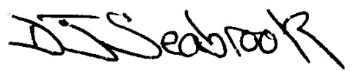 Date…30th June 2020(Please complete and return this form to the Town Clerk)(Please complete and return this form to the Town Clerk)